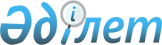 "Студенттік мемлекеттік несиені берудің тәртібі жөніндегі нұсқаулықты бекіту туралы" Қазақстан Республикасы Білім және ғылым министрінің 2001 жылғы 29 қаңтардағы № 42 бұйрығының күші жойылды деп тану туралыҚазақстан Республикасы Білім және ғылым министрінің 2010 жылғы 15 қазандағы № 479 бұйрығы

      БҰЙЫРАМЫН:



      1. «Студенттік мемлекеттік несиені берудің тәртібі жөніндегі нұсқаулықты бекіту туралы» Қазақстан Республикасы Білім және ғылым министрінің 2001 жылғы 29 қаңтардағы № 42 бұйрығының күші жойылды деп танылсын (2001 жылғы 27 наурыздағы № 1438 Нормативтік құқықтық актілердің мемлекеттік тіркеу тізімінде тіркелген).



      2. Қаржы департаменті (Т.А. Нұрғожаева):



      1) осы бұйрықтың көшірмесін Қазақстан Республикасы Әділет министрлігіне жіберсін;



      2) осы бұйрықтың бұқаралық ақпарат құралдарында ресми түрде жариялануын қамтамасыз етсін.



      3. Осы бұйрық қол қойылған күнінен бастап қолданысқа енгізіледі.      Министр                                        Б. Жұмағұлов
					© 2012. Қазақстан Республикасы Әділет министрлігінің «Қазақстан Республикасының Заңнама және құқықтық ақпарат институты» ШЖҚ РМК
				